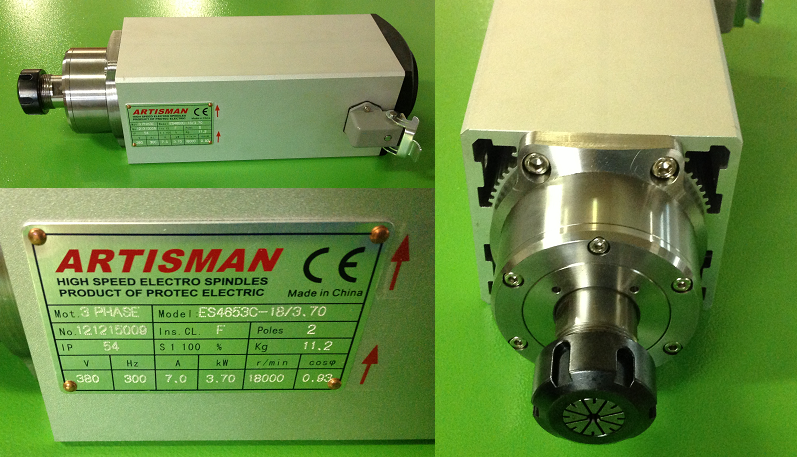 Код из 1САртикулНаименование/ Бренд/ПоставщикТехнические характеристикиГабаритыД*Ш*В,ммМасса,грМатериалМесто установки/НазначениеF0026570Шпиндель Protec 3,7 kWФрезерные станки с ЧПУ AVTF0026570ProtecФрезерные станки с ЧПУ AVTF0026570ArtismanФрезерные станки с ЧПУ AVT